Funkcjonowanie osobiste i społecznea31.03.201.Zapisz w zeszycie po śladzie :                  Dzisiaj jest wtorek2. Podejdź do okna zerknij jaka jest pogoda narysuj w zeszycie symbol pasujący do pogody np. chmury, deszcz, słońce .3. Zerknij na wiosenną ilustracje, która przedstawia bociana, jest to jeden z ptaków, który wraca do Polski wiosną. Poproś rodziców aby skorzystali ze strony YouTube na której dowiesz się czegoś więcej o ptakach powracających z ciepłych krajów.- https://www.youtube.com/watch?v=Wy3ZcEOhlfo- https://www.youtube.com/watch?v=kk5oMrOkffc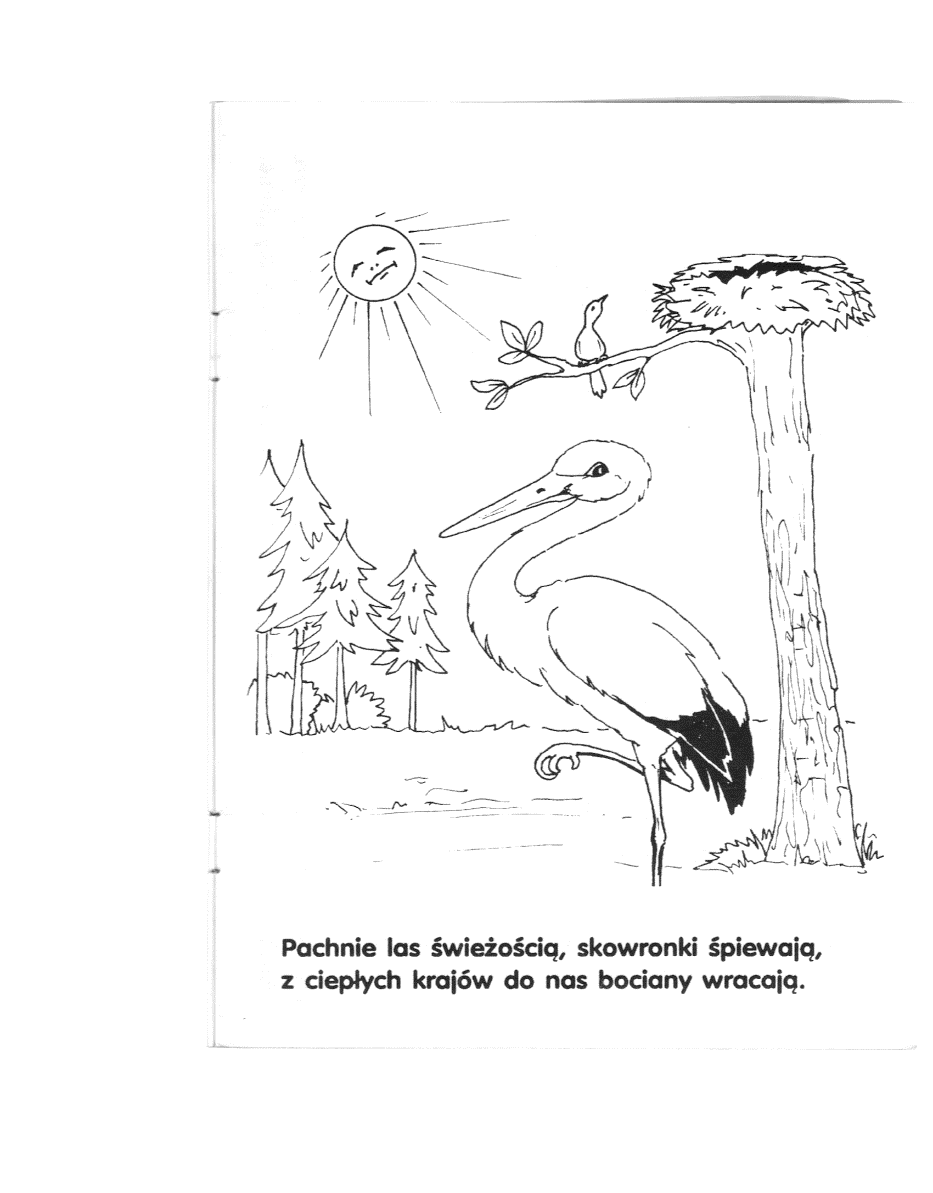 4.Opowiedz na pytania :- kiedy przylatuje bociany w jaką porę roku ?- czy bocian składa jaja ? Pokoloruj kolorowankę i wklej do zeszytu.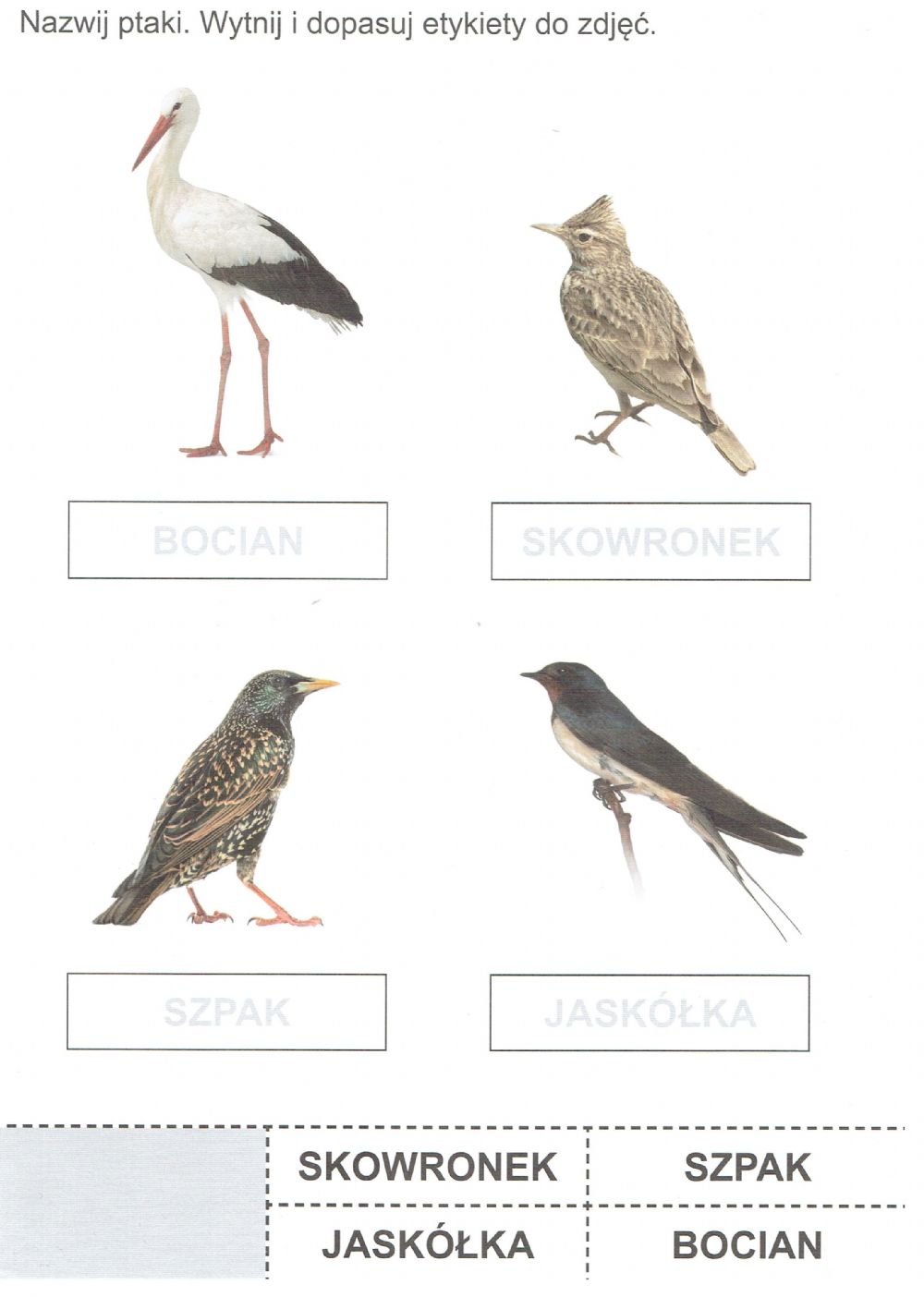 5.Prowadź po śladzie, pokoloruj, wytnij i wklej do zeszytu.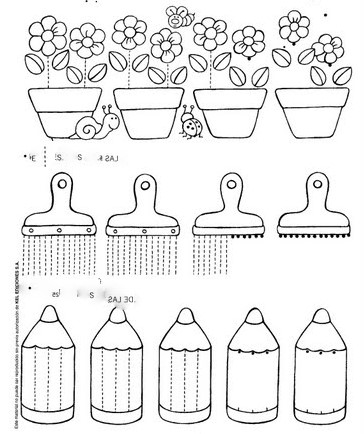 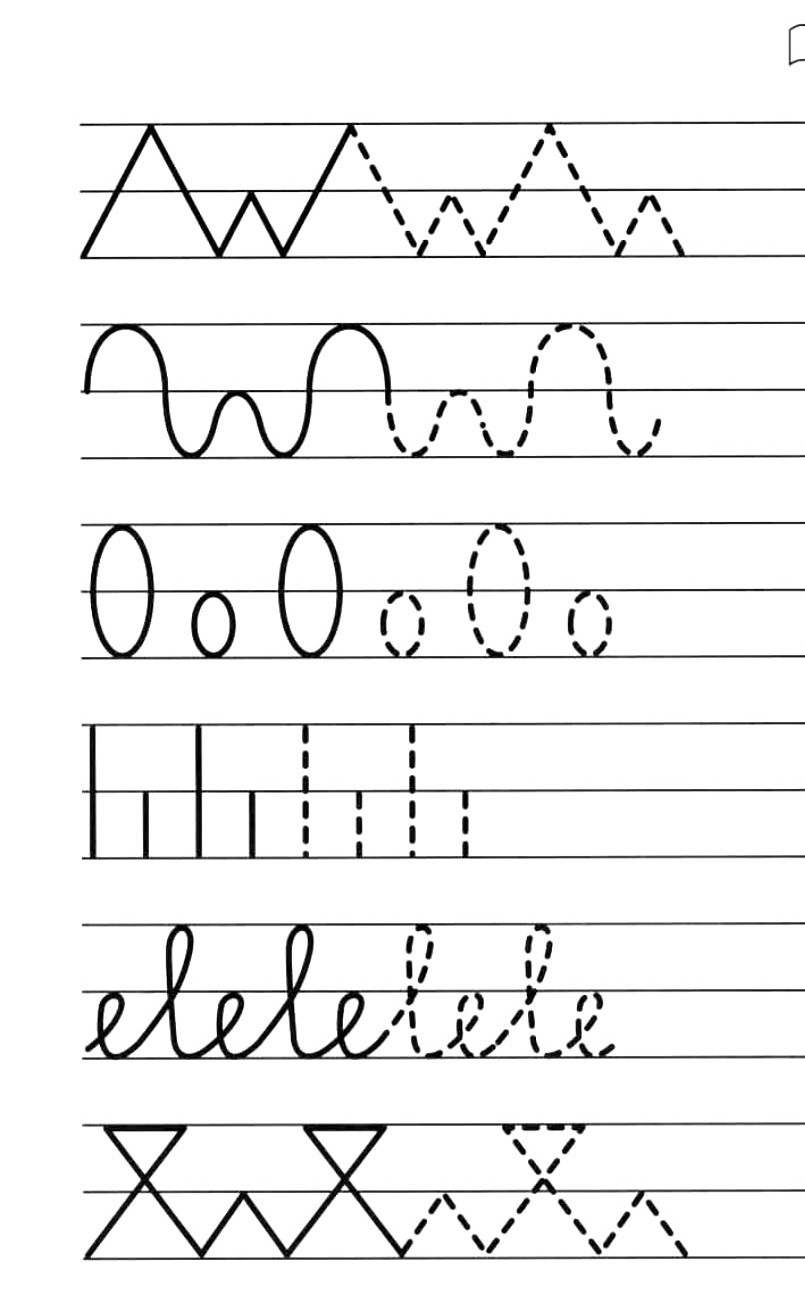 Konsultację z nauczycielem możliwe  31.03.2020 o godzinie 9.00-15.00 na wcześniej podany nr tel. lub na adres mula83@interia.plProszę o odpowiedź na poniższe pytanie Czy zadania wykonałeś/aś:A)	SamodzielnieB)	Z niewielką pomocą członków rodzinyC)	Z dużą pomocą członków rodziny